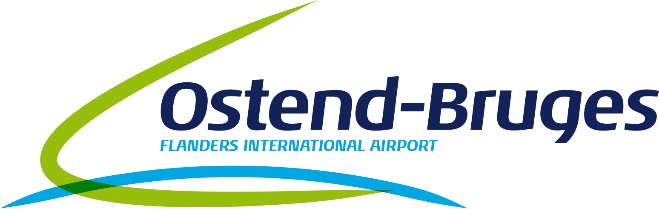 Luchthaven Oostende-Brugge opent officieel nieuwe vertrekhal
Passagiersbeleving, veiligheid en comfort staan centraalWoensdag 19 april 2017 – Luchthaven Oostende-Brugge opent deze avond, de vernieuwde vertrekhal die de passagiersbeleving, veiligheid en het comfort zal optimaliseren voor alle vertrekkende reizigers.Nieuwe vertrekhal & opening Grand Cafe Horizon 
De grondige renovatie is begin 2017 van start gegaan en heeft een volledige metamorfose teweeggebracht aan de vertrekhal. Er werd extra plaats gecreëerd voor de security zone, dat nu plaats biedt aan 3 security lanes, wat de passagiersflow vlotter zal doen verlopen. De derde security lane zal tevens gebruikt worden als fast lane voor zakelijke passagiers en VIP klanten.Buiten de moderne, frisse look van de vertrekhal, valt meteen ook de catering & shopping zone op. Grand Café Horizon biedt zowel koude als warme snacks en gerechten aan en allerlei dranken, een hoek waar kranten en magazines worden verkocht en een shopping zone met allerlei nuttige en leuke producten die voor de vertrekkende passagiers. Erik Van Welzen, Managing Director van Belgawel is erg opgetogen met de vernieuwde vertrekhal: “wij hebben reeds jaren ervaring op de luchthaven van Rotterdam, en zijn enorm trots om vandaag ons nieuwste telg uit te rollen op deze luchthaven’. Vorige week hebben wij reeds een weekje kunnen proefdraaien en de reacties van de passagiers waren lovend, en daar doen we het toch voor!” De luchthaven van Oostende-Brugge is fors aan het groeien, en wij zijn dan ook blij dat wij mee kunnen bouwen aan dit verhaal.” De werken vingen aan in januari 2017 en de totale investeringen, inclusief de investeringen van alle  betrokken partijen bedraagt €XXX.  Ook de rest van het luchthavengebouw kreeg een grondige opfrisbeurt, zo werd de volledige signalisatie onder handen genomen en heeft TUI naast de infobalie ook een nieuwe belevingszone geplaatst. Marcel Buelens, CEO luchthavens Antwerpen & Oostende-Brugge zei tijdens de openingsspeech: ‘dit is een mijlpaal voor de luchthaven. Onze vernieuwde infrastructuur is nu op essentiële punten up-to-date. Niet alleen zullen de passagiers op een aangenamere, meer comfortabele manier vanuit deze luchthaven kunnen vertrekken of toekomen, deze vernieuwing zal de Oostendse luchthaven nog meer op de kaart zetten en zal nog meer reizigers naar deze regionale luchthaven brengen. Ik wil ook van deze gelegenheid gebruik maken om alle passagiers die de voorbije maanden vanuit Oostende zijn vertrokken te bedanken voor hun geduld. Ook een grote pluim aan het personeel want de omstandigheden waren niet altijd ideaal.”Ondertekening Charter met betrekking tot de toekomstige ontwikkeling van Flanders International Airport Ostend-Bruges 
Vanavond ondertekenen zestien stakeholders het charter waarbij zij het economisch, toeristisch, sociaal en maatschappelijk belang van Luchthaven Oostende-Brugge ondersteunen.  
De volgende vijf doelstellingen werden gedefinieerd:
1. Een stijging van het aantal passagiers na te streven
2. Een aangroei van de vrachttrafieken te realiseren
3. De ontwikkeling van de luchthaven te ondersteunen als nichespeler op vlak van ‘general aviation’
4. De luchthaven uit te bouwen tot economische draaischijf voor allerlei aanverwante (innovatieve) luchthavengebonden activiteiten
5. De luchthaven een blijvende wervende en onderzoeksgerichte rol te laten vervullen voor luchtvaartgebonden opleidingenNieuw logo : Ostend-Bruges Flanders International Airport 
Vandaag wordt tevens het nieuwe logo van de luchthaven bekend gemaakt. Geen spectaculaire nieuwe kleuren, maar de toevoeging van 1 woord dat staat voor kwaliteit. Vanaf heden worden de luchthavens van Oostende-Brugge en Antwerpen gerefereerd als ‘Flanders International Airport’.  De luchthavens willen hiermee samen met Visit Flanders het Vlaams erfgoed in de kijker plaatsen, de link naar de Vlaamse kunststeden helpen promoten en al wat moois en lekkers dat Vlaanderen te bieden heeft.Over Luchthaven Oostende-Brugge
De internationale luchthaven Oostende-Brugge maakt deel uit van de Franse groep Egis en bestaat uit een LEM-LOM beheersstructuur. Hierbij staat Egis in voor de commerciële uitbating van de luchthaven (LEM), de overheid (LOM) is verantwoordelijk voor de basisinfrastructuur. Een belangrijk deel van de activiteiten van de luchthaven zijn gericht op vrachtvervoer. Naast cargovluchten zijn er ook lijnvluchten, met TUI als belangrijkste luchtvaartmaatschappij. De luchthaven staat eveneens ter beschikking voor privétoestellen, zakenreizen, trainingsvluchten en ad hoc vluchten. In 2016 telde de internationale luchthaven van Oostende-Brugge 434.970 passagiers, een stijging van 57,6% ten opzichte van 2015.www.ost.aeroPerscontact Luchthaven Oostende-Brugge
Catherine Stuyck – catherine.stuyck@ostendairport.aero – 0495 487697